Content of the Market ConsultationSolactive AG has decided to conduct a Market Consultation with regard to change of the index methodology of the following Index.Rationale for Market ConsultationThe rationale behind the proposed methodology change is to standardise the market practice for the Australian bond indexes.  This amendment is also direct to line up it to the general practice of the other Solactive´s Australian bond indices. The general practice is the use of the mid-price for the calculation of the indices. Moreover, the other Solactive´s Australian bond indices use the mid-price.  Changes to the Index GuidelineThe following amendment of section 1.4. in order to modify the calculation method to mid-prices, instead of the bid prices, will take place:From:1.4. PRICES AND CALCUATION FREQUENCY The Index is calculated and distributed once every Business Day based on the Last Evaluated Bid Prices ofthe Index Components. Bonds added in a rebalancing (see Section 3) are included the index at the LastEvaluated Ask Price on the relevant Rebalance Day (as specified in Section 3.3). Bonds which are excludedfrom the Index in a rebalancing are reflected in the calculation of the level of the Index for the RebalanceDay at the Last Evaluated Bid Price on the relevant Rebalance Day. Index analytical values are calculatedeach Business Day using the Last Evaluated Bid Price based on Fixing Time.To:1.4. PRICES AND CALCUATION FREQUENCY The Index is calculated and distributed once every Business Day based on the Last Evaluated Mid Prices ofthe Index Components. Bonds added in a rebalancing (see Section 3) are included the index at the LastEvaluated Mid Price on the relevant Rebalance Day (as specified in Section 3.3). Bonds which are excludedfrom the Index in a rebalancing are reflected in the calculation of the level of the Index for the RebalanceDay at the Last Evaluated Mid Price on the relevant Rebalance Day. Index analytical values are calculatedeach Business Day using the Last Evaluated Mid Price based on Fixing Time.Timing for ImplementationThe change mentioned is currently planned to become effective on 1st August 2019.Feedback on the proposed changesIf you would like to share your thoughts with Solactive, please use this consultation form and provide us with your personal details and those of your organization. Solactive is inviting all stakeholders and interested third parties to evaluate the proposed changes to the Guideline for the Solactive Australian Government 7-12 Year AUD TR Index and welcomes any feedback on how this may affect and/or improve their use of Solactive indices. Consultation ProcedureStakeholders and third parties who are interested in participating in this Market Consultation, are invited to respond until 29th July 2019 (cob).Please send your feedback via email to compliance@solactive.com, specifying “Market Consultation Solactive Australian Government 7-12 Year AUD TR Index” as the subject of the email, or via postal mail to:	Solactive AGPlatz der Einheit 1 60327 Frankfurt am Main Germany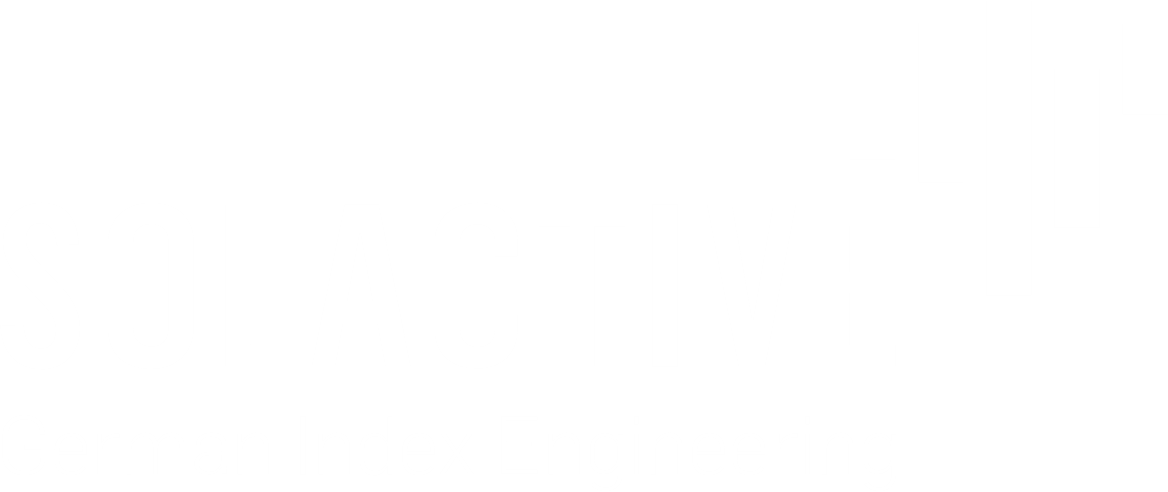 NAMERICISINSolactive Australian Government 7-12 Year AUD TR Index.SOLAUGOVDE000SLA8SH3NameFunctionOrganizationEmailPhoneConfidentiality (Y/N)Should you have any additional questions regarding the consultative question in particular, please do not hesitate to contact us via above email address.